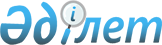 Маңғыстау ауданы әкімдігінің 19 ақпан 2019 жылғы № 84 "2019 жылға арналған мектепке дейінгі тәрбие мен оқытуға мемлекеттік білім беру тапсырысын, ата-ана төлемақысының мөлшерін бекіту туралы" қаулысына өзгеріс енгізу туралыМаңғыстау облысы Маңғыстау ауданы әкімдігінің 2019 жылғы 20 қыркүйектегі № 346 қаулысы. Маңғыстау облысы Әділет департаментінде 2019 жылғы 30 қыркүйекте № 3995 болып тіркелді
      Қазақстан Республикасының 2007 жылғы 27 шілдедегі "Білім туралы" Заңының 6 бабы  4 тармағының 8-1) тармақшасына сәйкес Маңғыстау ауданының әкімдігі ҚАУЛЫ ЕТЕДІ:
      1. "2019 жылға арналған мектепке дейінгі тәрбие мен оқытуға мемлекеттік білім беру тапсырысын, ата-ана төлемақысының мөлшерін бекіту туралы" Маңғыстау ауданы әкімдігінің 2019 жылғы 19 ақпандағы № 84 (нормативтік құқықтық актілерді мемлекеттік тіркеу Тізілімінде № 3824 болып тіркелген, 2019 жылғы 1 наурызда Қазақстан Республикасы нормативтік құқықтық актілерінің эталондық бақылау банкінде жарияланған) қаулысына келесідей өзгеріс енгізілсін:
      көрсетілген қаулының қосымшасы осы қаулының қосымшасына сәйкес жаңа редакцияда жазылсын. 
      2. "Маңғыстау аудандық білім бөлімі" мемлекеттік мекемесі (бөлім баcшысы С. Қалиева) осы қаулының әділет органдарында мемлекеттік тіркелуін, оның Қазақстан Республикасы нормативтік құқықтық актілерінің эталондық бақылау банкі мен бұқаралық ақпарат құралдарында ресми жариялануын қамтамасыз етсін.
      3. Осы қаулының орындалуын бақылау аудан әкімінің орынбасары Е. Махмутовқа жүктелсін.
      4. Осы қаулы әділет органдарында мемлекеттік тіркелген күннен бастап күшіне енеді және ол алғашқы ресми жарияланған күнінен кейін күнтізбелік он күн өткен соң қолданысқа енгізіледі. 2019 жылға арналған мектепке дейінгі тәрбие мен оқытуға мемлекеттік білім беру тапсырысы, ата-ана төлемақысының мөлшері
					© 2012. Қазақстан Республикасы Әділет министрлігінің «Қазақстан Республикасының Заңнама және құқықтық ақпарат институты» ШЖҚ РМК
				
      Аудан әкімі 

Т. Кушмаганбетов
Маңғыстау ауданы әкімдігінің2019 жылғы 20 қыркүйектегі№ 346 қаулысына қосымшаМаңғыстау ауданы әкімдігінің2019 жылғы 19 ақпандағы№ 84 қаулысына қосымша
 

Мек тепке дей інгі тәрбие мен оқыту ұйым дарын дағы топ тар
 

Мектепке дейінгі тәрбие мен оқыту ұйымдарының тәрбиеленушілер 

саны
 

Мектепке дейінгі тәрбие мен оқыту ұйымдарының тәрбиеленушілер 

саны
 

Мектепке дейінгі тәрбие мен оқыту ұйымдарының тәрбиеленушілер 

саны
 

Мектепке дейінгі тәрбие мен оқыту ұйымдарының тәрбиеленушілер 

саны
 

Мектепке дейінгі тәрбие мен оқыту ұйымдарында бір тәрбиеленушіге бір айда жұмсалатын шығыстардың орташа құны (теңге)
 

Мектепке дейінгі тәрбие мен оқыту ұйымдарында бір тәрбиеленушіге бір айда жұмсалатын шығыстардың орташа құны (теңге)
 

Мектепке дейінгі тәрбие мен оқыту ұйымдарында бір тәрбиеленушіге бір айда жұмсалатын шығыстардың орташа құны (теңге)
 

Мектепке дейінгі тәрбие мен оқыту ұйымдарында бір тәрбиеленушіге бір айда жұмсалатын шығыстардың орташа құны (теңге)
 

Мектепке дейінгі тәрбие мен оқыту ұйымдарында ата-ананың бір айдағы төлемақысының мөлшері (теңге)
 

Мектепке дейінгі тәрбие мен оқыту ұйымдарында ата-ананың бір айдағы төлемақысының мөлшері (теңге)
 

Мектепке дейінгі тәрбие мен оқыту ұйымдарында ата-ананың бір айдағы төлемақысының мөлшері (теңге)
 

Мектепке дейінгі тәрбие мен оқыту ұйымдарында ата-ананың бір айдағы төлемақысының мөлшері (теңге)
 

Мек тепке дей інгі тәрбие мен оқыту ұйым дарын дағы топ тар
Ба ла бақ ша

(мем леке ттік)
Ба ла бақ ша (же ке мен шік)
Мек теп жа нын дағы толық күн бола тын шағын -орта лық
Толық күн бола тын мек тепке де йінгі шағын -орта лық
Балаб

ақша

(мем

лекет 

тік)
Бал аб

Ақ

ша (же ке

мен шік)
Мек

теп 

жа

нын дағы 

толық күн бола тын ша ғын -орта лық
Толық күн бола тын мек тепке дейінгі шағын- орта лық
Бала

бақ 

ша

 (мем

ле

кет 

тік)
Ба 

ла 

бақ ша

(же ке 

мен шік)
Мектеп жанын дағы то лық күн болатын шағын орталық
Толық күн бола тын 

мек тепке дейінгі шағын- орта лық
1- ден 4-ке дейін гі топ тар
10 40
606
26
32
35 200
35 200
29518
35200
12 544
12 544
12544
12544
5- тен 7-ге дейін гі топ тар
530
30150
12544